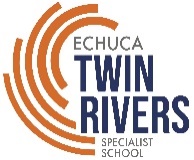 PurposeThe purpose of this policy is to outline the values of our school community and explain the vision, mission and objectives of our school.PolicyEchuca Twin Rivers Specialist School is committed to providing a safe, supportive and inclusive environment for all students, staff and members of our community. Our school recognises the importance of the partnership between our school and parents and carers to support student learning, engagement and wellbeing. We share a commitment to, and a responsibility for, creating an inclusive and safe school environment for our students. The programs and teaching at Echuca Twin Rivers Specialist School support and promote the principles and practice of Australian democracy, including a commitment to:elected governmentthe rule of lawequal rights for all before the lawfreedom of religionfreedom of speech and associationthe values of openness and tolerance. This policy outlines our school’s vision, mission, objective, values and expectations of our school community. This policy is available [insert or amend] on our school website, our staff induction handbook, student diary and enrolment/transition packs.To celebrate and embed our Statement of Values and Philosophy in our school community, we display posters and banners that promote your values in our school celebrate our values in our school newsletter provide awards and recognition for students who actively demonstrate the valuesdiscuss our values with students in the classroom, meetings and assemblies. Vision Echuca Twin Rivers Specialist School’s vision is are “To provide inclusive and engaging learning that empowers all students for life”MissionEchuca Twin Rivers Specialist School’s mission is to “Inspire children to achieve their full potential by developing a culture of learning based on positive relationships between students, staff, parents and the wider community”.ObjectiveOur school’s objectives are considered as part of the 4 yearly strategic planning process and reflected in the goals listed in our current School Strategic Plan (SSP). We also develop an Annual Implementation Plan to operationalise the goals and key improvement strategies contained in our SSP. ValuesEchuca Twin Rivers Specialist School’s values Respect, Inclusion and Knowledge.Respect- We respect ourselves, our school and each other, and understand that’s our attitudes and behaviours have an impact on others.Inclusion- We are inclusive of all abilities, cultures, religion and gender identities and where local history, heritage and the values of Indigenous Australians are explored and celebrated.Knowledge- All students are empowered to learn and achieve, to experience high quality teaching practice and the best conditions for learning which equip them with the knowledge, skills and dispositions for lifelong learning and to shape the world around themBehavioural expectations Echuca Twin Rivers Specialist School acknowledges that the behaviour of staff, parents, carers and students has an impact on our school community and culture. Staff have a range of expectations around behaviour and must follow our school and Department policies and the Victorian Public Service Code of Conduct and Values. Teaching staff also adhere to the Victorian Teaching Profession Code of Conduct.Students are supported by school staff to meet expected standards of behaviour as outlined in our Student Wellbeing and Engagement Policy, Inclusion and Diversity Policy, Bullying Prevention Policy Information about the expectations on parents and carers to ensure schools remain respectful and inclusive places is outlined in the Department’s Respectful Behaviours within the School Community Policy and our Respect for School Staff Policy. Echuca Twin Rivers Specialist School acknowledges that the behaviour of staff, parents, carers and students has an impact on our school community and culture. We acknowledge a shared responsibility to create a positive learning environment for the children and young people at our school. As principals and school leaders, we will: model positive behaviour and effective leadershipcommunicate politely and respectfully with all members of the school communitywork collaboratively to create a school environment where respectful and safe behaviour is expected of everyoneensure all parents/carers are aware of the expectations outlined in the Department’s Respectful Behaviours within the School Community Policybehave in a manner consistent with the standards of our profession and meet core responsibilities to provide safe and inclusive environmentsplan, implement and review our work to ensure the care, safety, security and general wellbeing of all students at schoolidentify and support students who are or may be at riskdo our best to ensure every child achieves their personal and learning potentialwork with parents to understand their child’s needs and, where necessary, adapt the learning environment accordinglyrespond appropriately when safe and inclusive behaviour is not demonstrated and implement appropriate interventions and sanctions when requiredinform parents of the school’s communication and complaints proceduresask any person who is acting in an offensive, intimidating or otherwise inappropriate way to leave the school grounds.  As teachers and non-teaching school staff, we will:model positive behaviour to students consistent with the standards of our professioncommunicate politely and respectfully with all members of the school communityproactively engage with parents about student outcomeswork with parents to understand the needs of each student and, where necessary, adapt the learning environment accordinglywork collaboratively with parents to improve learning and wellbeing outcomes for students with additional needscommunicate with the principal and school leaders in the event we anticipate or face any tension or challenging behaviours from parentstreat all members of the school community with respect.As parents and carers, we will:model positive behaviour to our childcommunicate politely and respectfully with all members of the school community, in line with the Department’s Respectful Behaviours within the School Community Policy.ensure our child attends school on time, every day the school is open for instructiontake an interest in our child’s school and learningwork with the school to achieve the best outcomes for our childcommunicate constructively with the school and use expected processes and protocols when raising concernssupport school staff to maintain a safe learning environment for all studentsfollow the school’s processes for communication with staff and making complaintstreat all school leaders, staff, students, and other members of the school community with respect.As students, we will:model positive behaviour to other studentscommunicate politely and respectfully with all members of the school community comply with and model school valuesbehave in a safe and responsible mannerrespect ourselves, other members of the school community and the school environmentactively participate in schoolnot disrupt the learning of others and make the most of our educational opportunities.  As community members, we will:model positive behaviour to the school communitytreat other members of the school community with respectsupport school staff to maintain a safe and inclusive learning environment for all studentsutilise the school’s processes for communication with staff and submitting complaints. 
Unreasonable behavioursSchools are not public places, and the Principal has the right to permit or deny entry to school grounds.Unreasonable behaviour that is demonstrated by school staff, parents, carers, students or members of our school community will not be tolerated at school, or during school activities. Unreasonable behaviour includes:being violent or threatening violence of any kind, including physically intimidating behaviour such as aggressive hand gestures or invading another person’s personal spacespeaking or behaving in a rude, aggressive or threatening way, either in person, via email, social media, or over the telephonesending demanding, rude, confronting or threatening letters, emails or text messagesdiscriminatory or derogatory comments the use of social media or public forums to make inappropriate or threatening remarks about the school, staff or students.Harassment, bullying, violence, aggression, threatening behaviour and unlawful discrimination are unacceptable and will not be tolerated at our school.Unreasonable behaviour and/or failure to uphold the principles of this Statement of Values and School Philosophy may lead to further investigation and the implementation of appropriate consequences by the Principal. At the Principal’s discretion, unreasonable behaviour may be managed by:requesting that the parties attend a mediation or counselling sessionsimplementing specific communication protocolswritten warningsconditions of entry to school grounds or school activitiesexclusion from school grounds or attendance at school activitiesreports to Victoria Policelegal action.Inappropriate student behaviour will be managed in according with our school’s Student Wellbeing and Engagement Policy and Bullying Prevention Policy.Our Statement of Values and School Philosophy ensures that everyone in our school community will be treated with fairness and respect. In turn, we will strive to create a school that is inclusive and safe, where everyone is empowered to participate and learn. COMMUNICATIONThis policy will be communicated to our school community in the following Available publicly on our school’s website  Included in staff induction processesIncluded in staff handbook/manual Included in transition and enrolment packsIncluded in student diaries so that it is easily accessible to parents, carers and studentsIncluded as annual reference in school newsletterMade available in hard copy from school administration upon requestRELATED POLICIES and resourcesDepartment of Education and Training policies and resources:Work-Related Violence in Schools Policy Respectful Behaviours within the School Community PolicyEchuca Twin Rivers Specialist School polices:Student Wellbeing and Engagement PolicyInclusion and Diversity PolicyBullying Prevention PolicyParent Complaints PolicyPOLICY REVIEW AND APPROVALPolicy last reviewed 19th May 2022 Approved by School Council Next scheduled review date May 2025